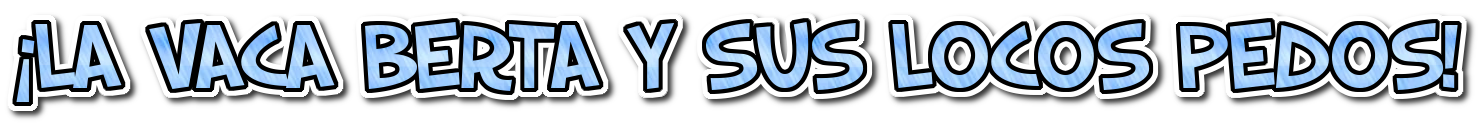 Preguntas de comprensión literal:1.- ¿Qué gas producen las vacas en grandes cantidades al expulsar peos?2.- ¿Cuánto metano generan aproximadamente las vacas cada día?3.- ¿Por qué el metano expulsado por las vacas representa un problema para la capa de ozono?4.- ¿Qué intentó hacer la vaca Berta para reducir los efectos nocivos de sus peos?5.- ¿Quién descubrió la peculiaridad de las emisiones de Berta y qué hizo con ese descubrimiento?Preguntas de inferencia:1.- ¿Por qué algunas personas afirman que los peos de las vacas pueden arder?2.- ¿Por qué se compara el acto de las vacas de expulsar metano con una posible civilización alienígena?3.- ¿Por qué Berta se volvió una figura destacada en la industria de la energía?4.- ¿Qué cualidades del científico curioso y excéntrico lo llevaron a descubrir la utilidad de las emisiones de Berta?5.- ¿Qué efecto tuvieron los diferentes intentos de Berta por controlar la emisión de sus peos en las otras vacas y en el granjero Pascual?Preguntas de opinión:1.- ¿Crees que la fama de los peos de las vacas es exagerada o justificada dadas sus implicaciones ecológicas?2.- ¿Qué opinas sobre la idea de que las emisiones de metano de las vacas puedan convertirse en una fuente de energía renovable?3.- ¿Consideras que el científico curioso hizo lo correcto al aprovechar la emisión de Berta para la industria de la energía?4.- ¿Qué crees que deberíamos hacer para abordar el problema del metano producido por las vacas y su impacto en la capa de ozono?5.- ¿Qué lección crees que podemos aprender de la historia de Berta en relación con la búsqueda de soluciones ecológicas?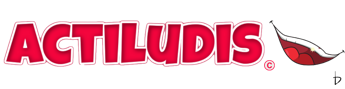                                              José Miguel de la Rosa Sánchez